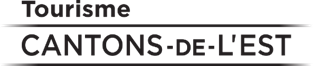 Communiqué de presse
 Pour diffusion immédiateLa saison hivernale est lancée dans les Cantons-de-l'Est!Orford, le 15 novembre 2023 – Les Cantons-de-l'Est sont la destination idéale pour vivre un séjour mémorable cet hiver. Tourisme Cantons-de-l'Est (TCE) et ses partenaires touristiques sont prêts à charmer et accueillir les visiteurs grâce à une offre diversifiée, attrayante et de qualité. Que ce soit pour un séjour en famille, en amoureux ou entre amis, la région invite les visiteurs à découvrir ou redécouvrir les paysages enneigés, la panoplie d’activités hivernales, gastronomiques, culturelles ou de détente ainsi que les nombreuses options d’hébergement qui font la richesse des Cantons-de-l'Est.Lancement de saison avec les membres de TCE
Le 9 novembre dernier, TCE a réuni ses membres afin de leur dévoiler les nouveautés hivernales dans chacune des 9 MRC. Ce fut également l’occasion de présenter les stratégies de promotion de l'hiver et de la région sur les différents marchés cibles ainsi que quelques projets à venir. « Nos membres sont des acteurs clés du rayonnement de notre destination, et l'information qu’ils partagent avec les visiteurs contribue à enrichir leur expérience. Puisque notre objectif est de les inciter à rester plus longtemps dans la région, il est essentiel que nos membres soient au courant de ce qui se passe dans la région, et de la diversité des activités offertes, autour de leurs entreprises et sur l’ensemble du territoire. » déclare Isabelle Charlebois, directrice générale de Tourisme Cantons-de-l'Est.Promotion de la destinationDu 6 novembre 2023 au 25 février 2024, TCE investit plus de 430 000 $ dans le cadre d’une campagne de promotion renouvelée et d'une campagne ski sur les marchés québécois et hors Québec (Ontario et Nouvelle-Angleterre). La campagne « Proche de vous. Loin de l’ordinaire. », déployée en partenariat avec plusieurs de nos territoires, mettra notamment de l'avant la beauté des paysages et la variété des activités disponibles pendant les Fêtes et tout au long de la saison hivernale. Pour voir un extrait de la vidéo promotionnelle, c’est ici. La région est aussi très populaire auprès des médias et devrait jouir encore cet hiver d’une importante couverture médiatique. Outre les campagnes publicitaires, l’équipe de Tourisme Cantons-de-l'Est fera découvrir les beautés de l’hiver dans la région à plusieurs journalistes et créateurs de contenus qui pourront relater leur expérience auprès de leur public cible. Nouveautés dans les Cantons-de-l'Est Globalement cet hiver, on compte plus de 70 nouveautés ou offres bonifiées qui seront offertes aux visiteurs en plus de nos nombreux incontournables, et ce, sur nos 9 territoires.Quelques exemples de nouveautés :Les stations de de ski de Bromont, Owl’s Head, Sutton et Orford rehaussent l'expérience et améliorent leurs infrastructures pour offrir aux skieurs et planchistes une qualité de neige encore meilleure. La Station touristique Baie-des-Sables de Lac-Mégantic se dote d’une nouvelle piste de randonnée alpine de 1,2 km.Mi-Clos un nouveau site d'hébergements insolites à Orford, près du parc national, propose la location de dômes nichés sur un futur vignoble. Les chalets Bora Boréal à Bury sont maintenant disponibles en location. Une offre d’hébergement unique : l’été ils flottent, alors que l’hiver ils reposent sur la glace.Le BALNEA spa de Bromont se dote d’un nouveau bain chaud infini à remous avec vue sur le lac et les Appalaches. Une nouvelle distillerie ouvre ses portes à Sherbrooke, la Distillerie McManamy. Ses premières créations à base d’épices chaï sont le gin Masachaï, ainsi que la liqueur Sweetchaï. Après le succès de l’an dernier, la Tournée des alcools revient dans Granby et sa région avec un 2e circuit : la Tournée de la Prohibition qui permettra aux épicuriens de visiter l’Absintherie des Cantons, la Cidrerie Autour de la pomme, et Miel Fontaine.Le Parc de la Gorge de Coaticook présente une nouvelle programmation hivernale avec Février, jouez dehors et Mars, on relâche. Du plaisir pour toute la famille avec les nombreuses activités offertes.Le Grand Prix Ski-Doo de Valcourt se tiendra du 9 au 11 février, un incontournable pour les passionnés de motoneige. Le Championnat américain Amsoil Snocross sera présenté pour la première fois au Canada....pour n’en nommer que quelques-unes!Pour la liste détaillée des nouveautés hivernales, consultez le guide des nouveautés.Une 5e saison pour L’EST GO  : Skiez 4 montagnes et économisez!La carte L’EST GO est de retour pour une 5e saison! Celle donne aux skieurs la possibilité d’acheter des billets à prix réduit et d’économiser jusqu’à 34 % sur les prix journaliers. Grâce à la carte L’EST GO, il est possible de skier où et quand vous le voulez dans les quatre stations majeures de la région que sont Owl’s Head, Mont-Orford, Bromont, montagne d’expériences et Mont SUTTON. La nouvelle technologie permet d’accéder aux pistes et aux remonte-pentes sans passer par le service à la clientèle une fois que la carte a été récupérée lors d’une première visite.Une position enviableOutre ses nouveautés, les Cantons-de-l'Est comptent six stations de ski, dont quatre majeures situées à 30 minutes les unes des autres, quatre parcs nationaux, des bases de plein air vraiment exaltantes, plus de 1 000 km de ski de fond, 275 sentiers de randonnée et de raquette qui totalisent 1 000 km de plaisir, 150 km de fatbike ainsi que de nombreuses options de glissade, de patin et plus encore.La région est identifiée comme l’une des 5 zones de concentration d’activités hivernales au Québec. Se positionnant définitivement comme une région quatre saisons, le tiers des offres d’activités dans la région est accessible l’hiver, tout comme la grande majorité des hébergements et restaurants. Quelques faits saillants : 1re région comptant le plus de lieux de randonnées hivernales répertoriés au Québec avec un peu plus de 10 % de l’ensemble des lieux, devant les Laurentides et Lanaudière;2e région en termes de nombre de sentiers et de nombre de kilomètres de sentiers;2e région touristique en importance en jours-ski après les Laurentides avec 22,5 % de l’ensemble des jours-ski au Québec, soit 1,5 M jours-ski pour la saison 2022-2023;3e région en importance pour le nombre de lieux de pratique du ski de fond.À propos de Tourisme Cantons-de-l’Est Tourisme Cantons-de-l’Est est l’une des 21 associations touristiques régionales (ATR) du Québec et le mandataire officiel du ministère du Tourisme dans la région. Depuis 1978, Tourisme Cantons-de-l'Est a pour mission de favoriser le développement touristique de la région, de faire la promotion de celle-ci sur les marchés québécois et internationaux et de représenter l’industrie. L’ATR regroupe quelques 600 membres et plus de 1 000 offres répartis dans les 9 MRC et dans l’ensemble des secteurs de l’industrie touristique : hébergement, restauration, attraits, activités et événements.Les Cantons-de-l’Est occupent le quatrième rang des régions les plus visitées au Québec avec des volumes ayant atteint 10 millions de visiteurs annuellement, engendrant 6,5 millions de nuitées et dépensant plus de 900 M$ par année. Le tourisme dans la région génère 18 000 emplois, ce qui en fait le 4e plus important secteur d’emploi de la région.-30-Source :  		Shanny Hallé Relations de presseTourisme Cantons-de-l’Est Cellulaire : 819 821-1220 | Courriel : shalle@atrce.com